До 1 марта 2021 года ПФР автоматически назначает и продлевает выплаты по инвалидности.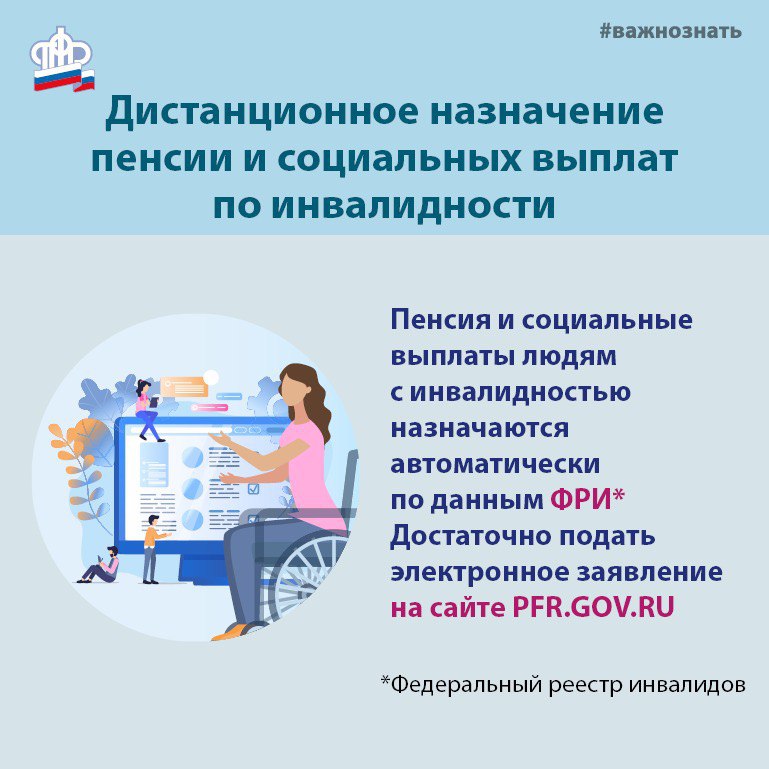 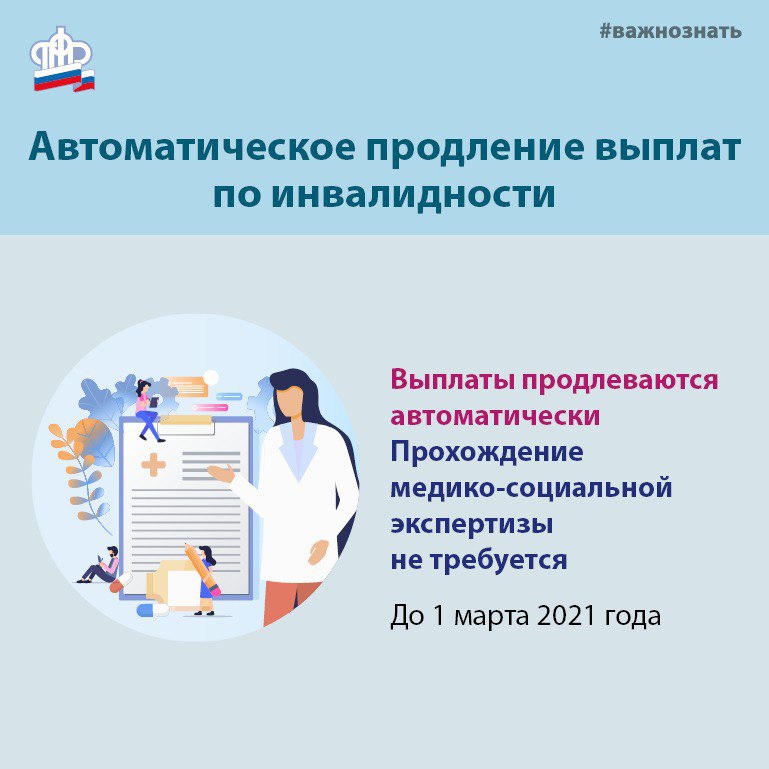 